Madrid, 21 de octubre de 2019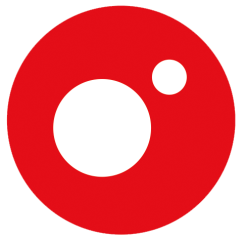 PROGRAMACIÓN DE CUATRO PARA EL MARTES 22 DE OCTUBRE22/10/2019MARTESCUATROH.PrevCalf.Programa                                                            Ep. /Serie7:00TPEL ZAPPING DE SURFEROS: LO MEJOR187:40+7GYM TONY XS918:10+7GYM TONY XS818:50TPEL CONCURSO DEL AÑO: 'ESPECIAL X-MEN'2039:45+12ALERTA COBRA: 'EN VOGUE'23810:40+12ALERTA COBRA: 'ASUNTOS DE FAMILIA'23911:35+12ALERTA COBRA: 'EL BANDO EQUIVOCADO'31312:35-EL TIEMPO1.81812:40+12MUJERES Y HOMBRES Y VICEVERSA2.85713:55TPEL CONCURSO DEL AÑO285África y Sofía son dos amigas, cuñadas y confidentes madrileñas. La primera es esteticista y la segunda trabajaba como peluquera y desde entonces, mantienen una estrecha amistad. Vienen a ‘El Concurso del Año’ decididas a ganar el dinero del premio para hacer un crucero.15:00-NOTICIAS CUATRO DEPORTES3.20315:25-DEPORTES CUATRO3.20315:45+12TODO ES MENTIRA20117:00+7TODO ES MENTIRA BIS20117:35+7CUATRO AL DÍA17119:25+7ME QUEDO CONTIGO4120:20-EL TIEMPO1.78520:25-DEPORTES CUATRO 22.40020:30+16GH VIP DIARIO2421:30+12FIRST DATES997En ‘First Dates’, el poliamor estará servido durante la cita de Esther y Carlos. Ella es una alicantina de 32 años que llegará al restaurante acompañada de su amigo Jair y él, un hombre con pareja que defiende la práctica del poliamor. Durante la cena, Carlos descubrirá que Esther es tan liberal como él. Además, Melany, una estudiante de Psicología de 21 años, conocerá a Juan Francisco, un chico que reside en Algeciras y que no creía en el amor, hasta que la vio. Por otra parte, Jesús, un hombre de 39 años amante de la tauromaquia y con poca suerte en el amor, cenará con Raquel, una sevillana que adora las tradiciones de su tierra.22:50+16GH VIP: LÍMITE 48 HORAS6El programa anunciará a lo largo de la noche la identidad de uno de los tres nominados -Pol, Alba y El Cejas-, el menos votado hasta el momento, que se salvará del proceso de expulsión que culminará este jueves, muy igualado según los últimos porcentajes de votos hechos públicos en ‘El Debate’. Además, tendrán lugar nuevos alegatos sobre la continuidad de los candidatos a abandonar la casa y Alba será la siguiente concursante en dibujar su ‘curva de la vida’. Por otro lado, se inaugurará una nueva prueba semanal, se abordará la última hora de la convivencia y los concursantes podrán ver imágenes de lo sucedido los últimos días.1:40+16GH VIP: LA CASA EN DIRECTO212:35+16GH VIP DIARIO243:15TPPURO CUATRO4:00TPLA TIENDA EN CASA5:15TPPURO CUATRO